Besluitenlijst vast bureau van 31 januari 2022Organisatieontwikkeling	11.	Personeel OCMW/Sociaal Huis: Tijdelijke aanstelling van 2,6 VTE deskundigen sociaal huis (niveau B1-B3) en 2 VTE maatschappelijk werkers via uitzendarbeid. Beslissing.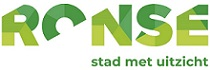 